Grobiņas Mūzikas un mākslas skolas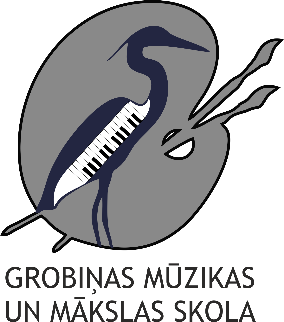  direktorei Evai Krastiņai-Pucenai		(audzēkņa vecāka/ likumiskā pārstāvja  vārds, uzvārds)(deklarētā adrese)(faktiskā adrese)IESNIEGUMSLūdzu uzņemt manu   dēlu     meitu  (vajadzīgo atzīmēt)                                                             (bērna personas kods)                                   (bērna dzimšanas datums)Bērna deklarētā adrese:  Bērna faktiskā adrese:  Grobiņas Mūzikas un mākslas skolas  profesionālās ievirzes izglītības programmā (izvēlēto atzīmēt): Klavierspēle - kods 20V212011			  Kora klase - kods 20V212061 Ģitāras spēle - kods 20V212021			  Flautas spēle - kods 20V212031  Kokles  spēle - kods 20V212021		  Klarnetes spēle - kods 20V212031  Vijoles spēle - kods 20V212021			  Vizuāli plastiskā māksla – kods 20V211001  Dejas pamati - kods 20V212101vaiGrobiņas Mūzikas un mākslas skolas  sagatavošanas programmā (izvēlēto atzīmēt): Instrumentu spēle____________________		 Dziedāšana	 DejaVai bērnam ir priekšzināšanas specialitātē?                       (ir, nav)Mans bērns mācās (vispārizglītojošās skolas nosaukums, klase uz 01.09.2023./ bērnudārzs)Ziņas par vecākiem saziņaiMāte:  (vārds, uzvārds, mobilais tālrunis)(e-pasta adrese)Tēvs:  (vārds, uzvārds, mobilais tālrunis)(e-pasta adrese)(!) Iesniegumam klāt pievienoju izrakstu no stacionārā/ ambulatorā pacienta medicīniskās kartes  (veidlapa Nr.027/u).APŅEMOS:Skolas administrācijai iesniegt dokumentus, ja pēc skolas Nolikuma,  pienākas mācību maksas atlaides;Ik mēnesi savlaicīgi samaksāt skolas noteikto mācību maksu (Dienvidkurzemes novada pašvaldības domes saistošie noteikumi Nr.2022/13 “Par vecāku līdzfinansējumu Dienvidkurzemes novada izglītības iestādēs, kuras realizē profesionālās ievirzes programmas mūzikā, māksla, dejā un sportā”)  pēc saņemtā rēķina līdz tekošā mēneša 15. datumam;Sekot, lai mācību laikā mans bērns izpildītu skolas iekšējās kārtības noteikumus, kuri uzskaitīti ar skolu noslēgtajā līgumā;Samaksāt  mācību maksu par pilnu mācību gadu, ja mans bērns bez attaisnojoša iemesla pārtrauks mācības pirms mācību gada beigām un par to nebūs laicīgi ziņojis skolas administrācijai.Visu augstāk minēto apliecinu ar savu parakstu: ____________________________________                                                                                                                                    (paraksts, paraksta atšifrējums)         20___.gada ____. ______________.(bērna vārds, uzvārds)-..